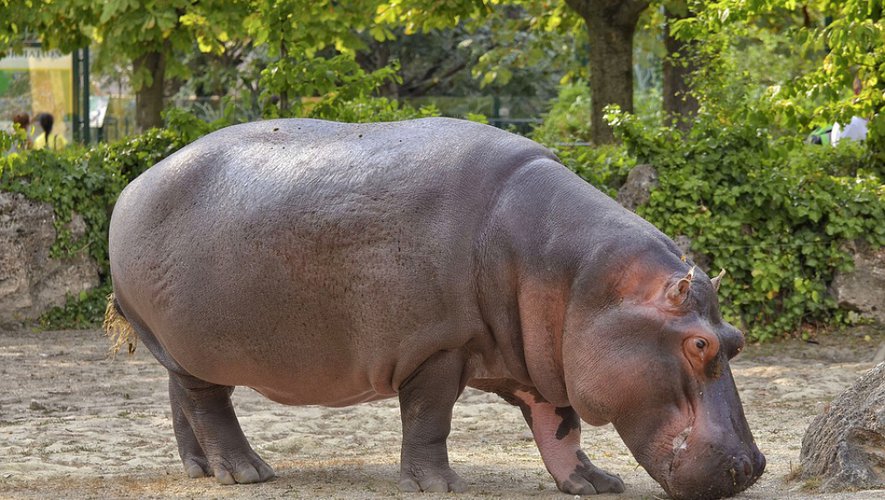 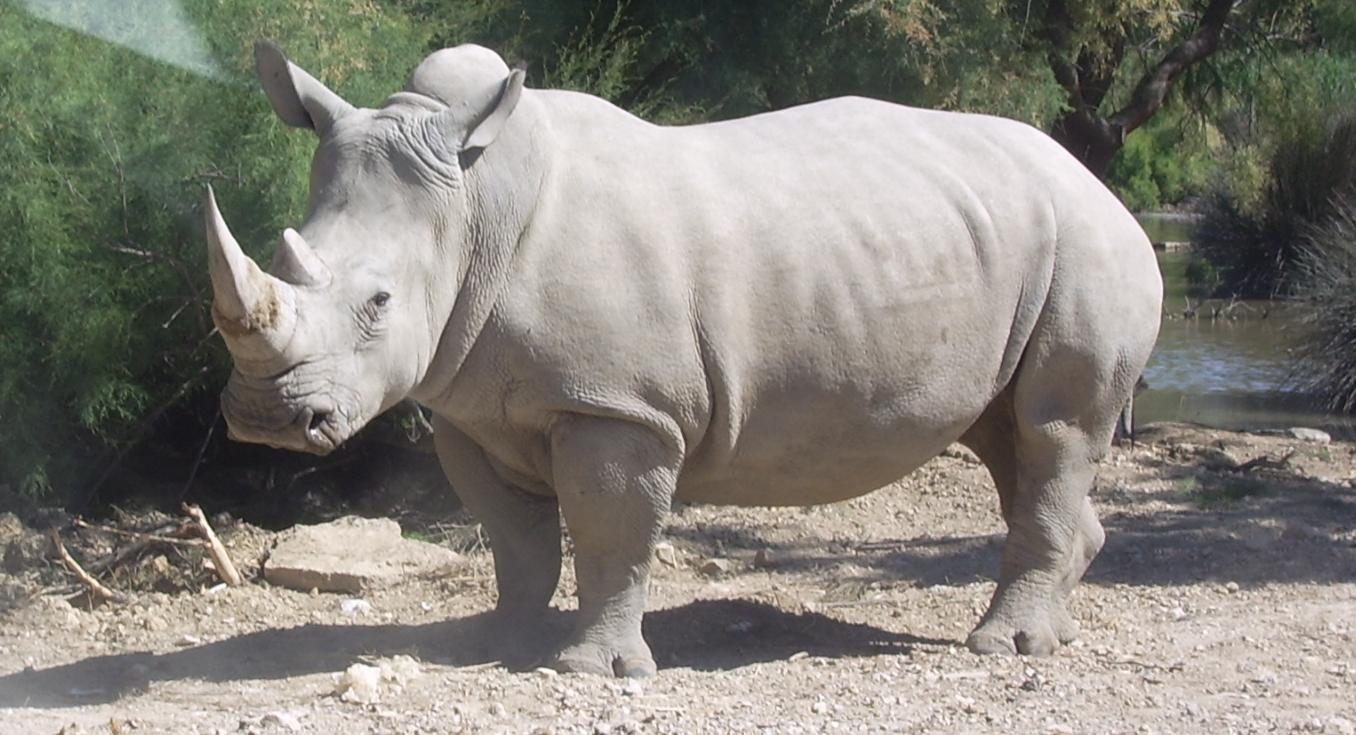 hippopotamerhinocéros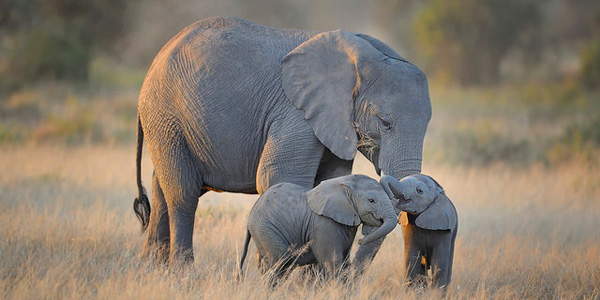 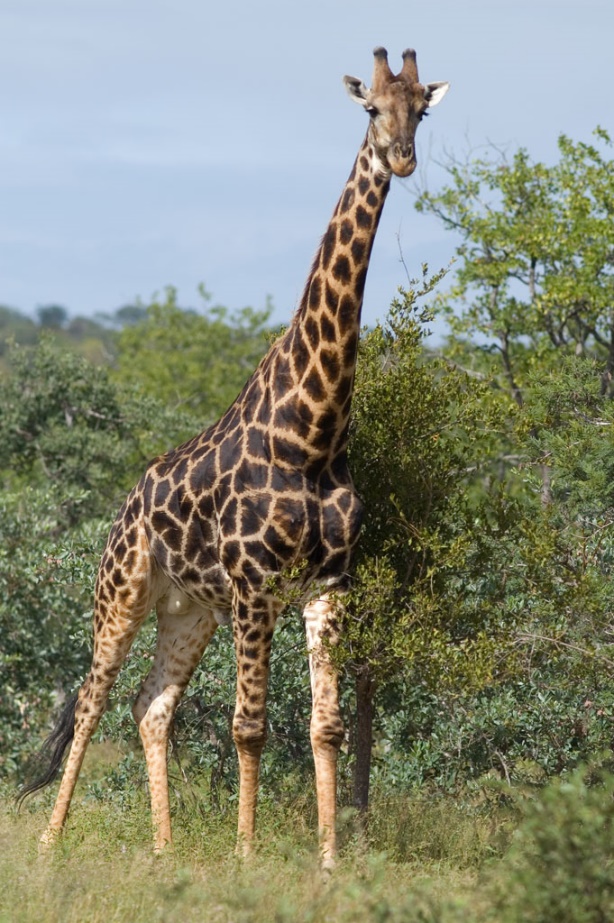 éléphant d’Afriquegirafe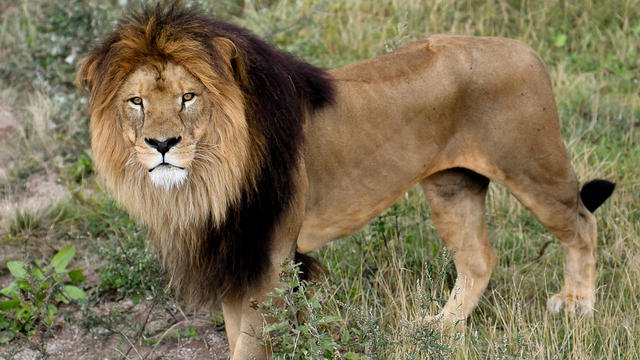 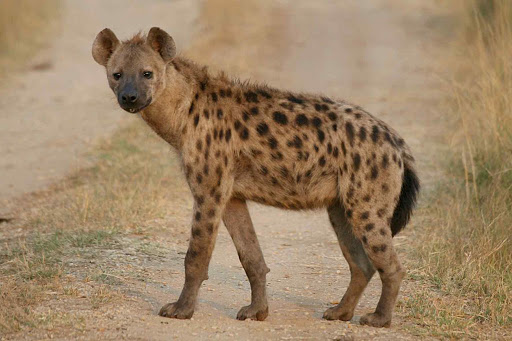 lionhyène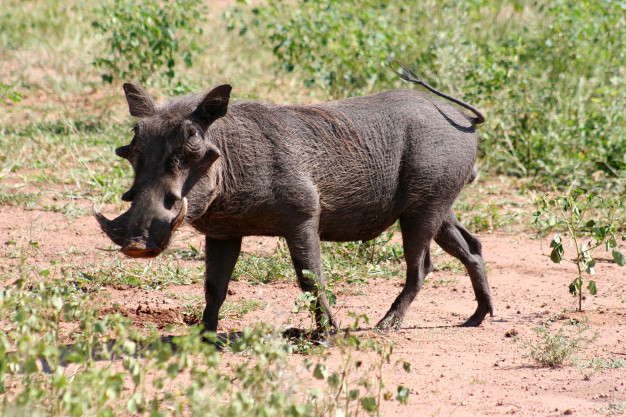 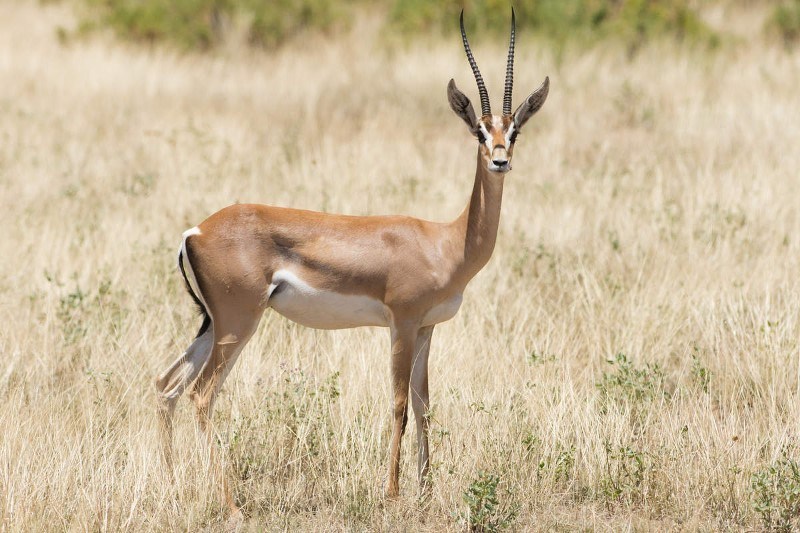 phacochèreantilope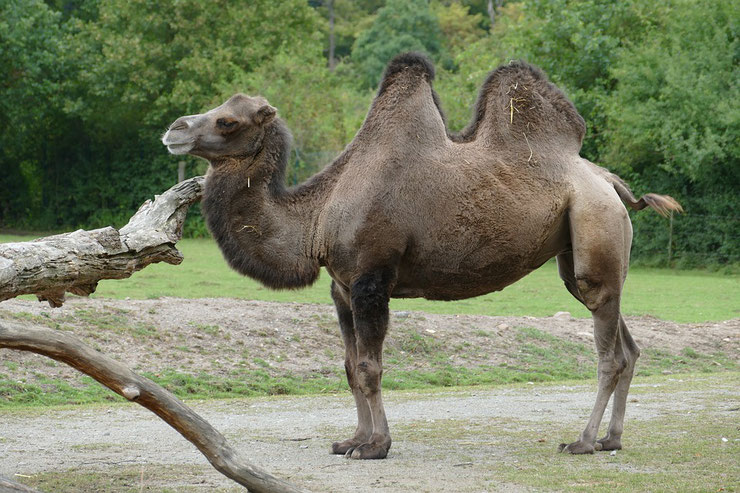 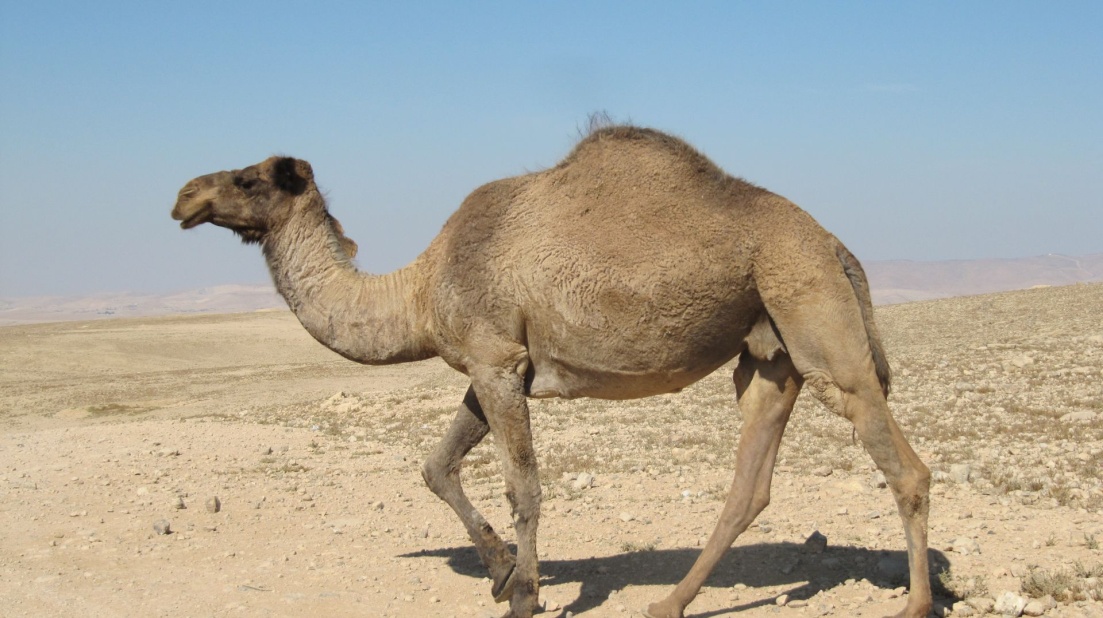 chameaudromadaire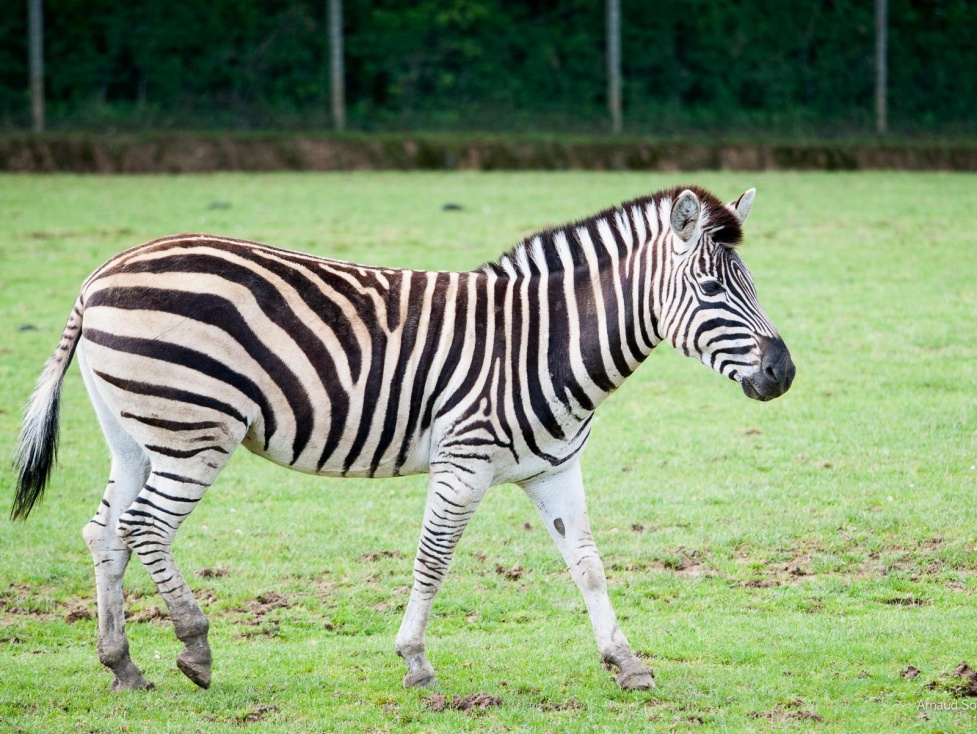 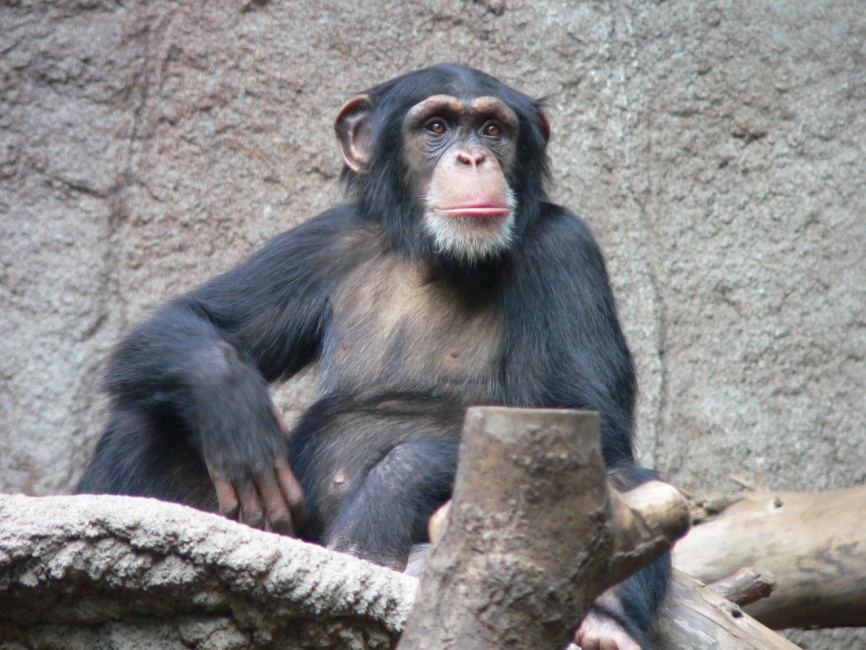 zèbrechimpanzé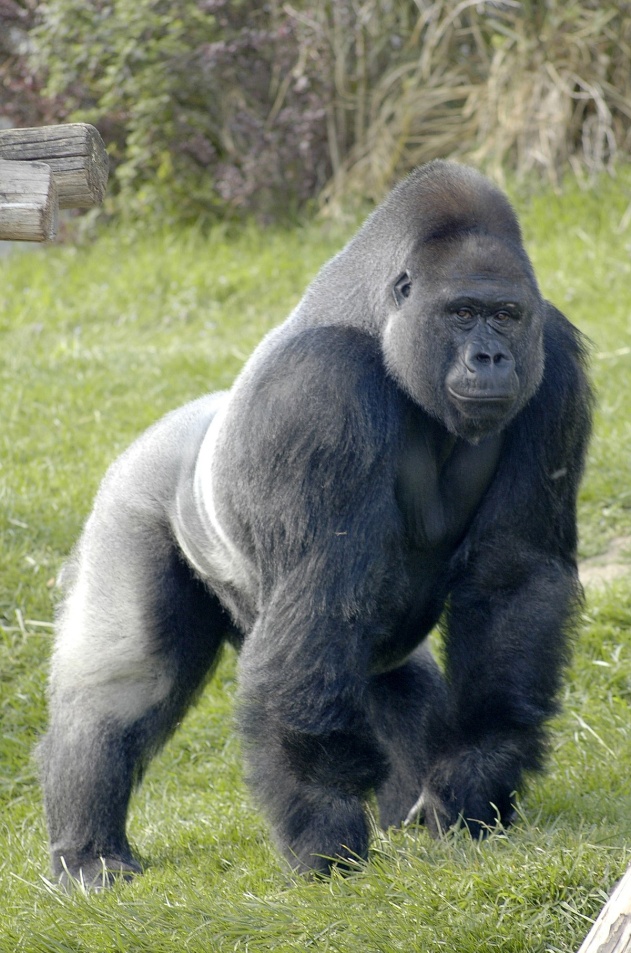 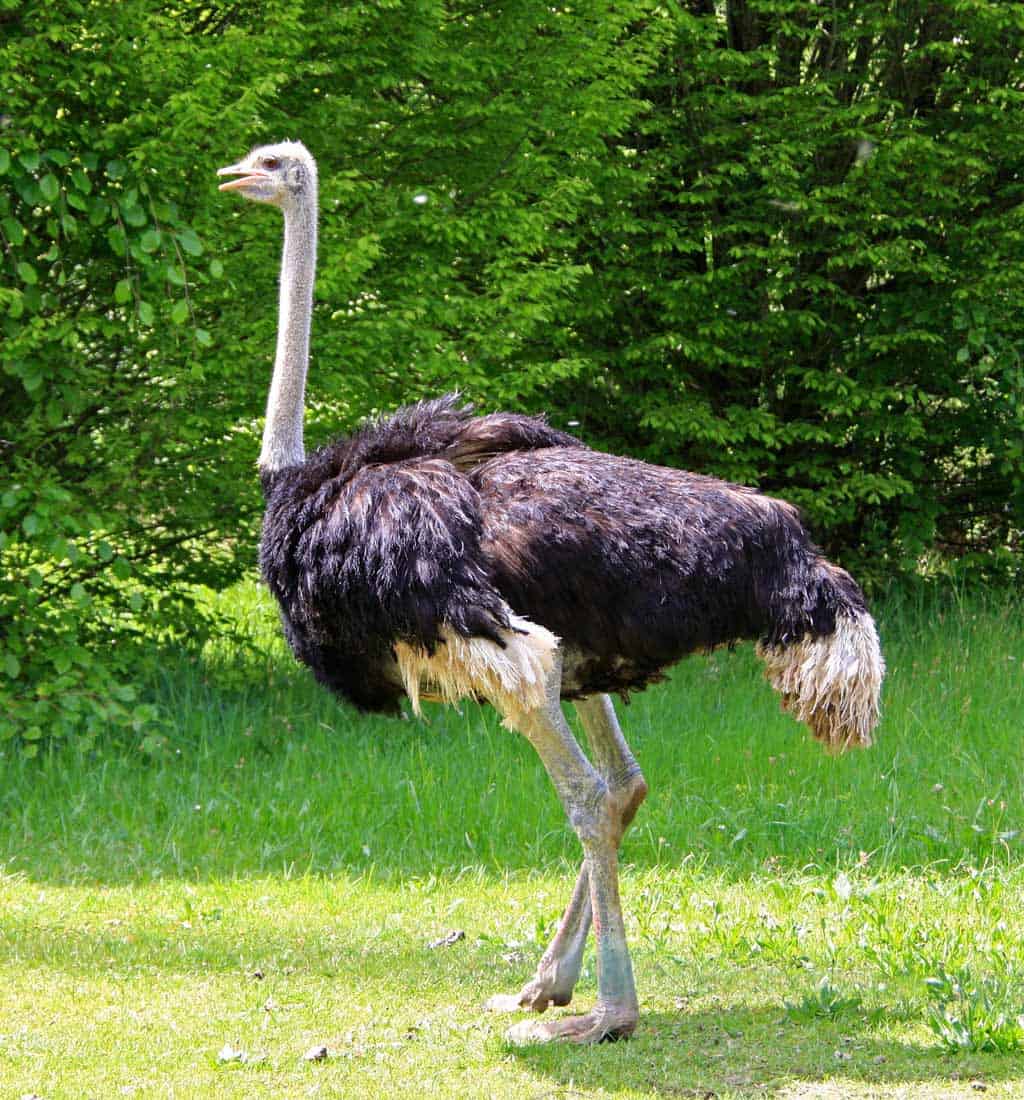 gorilleautruche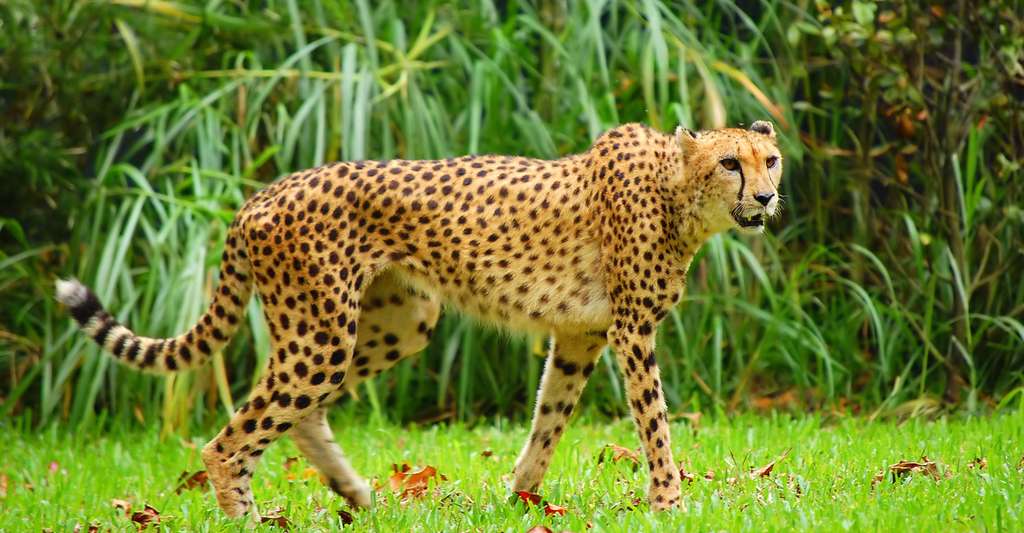 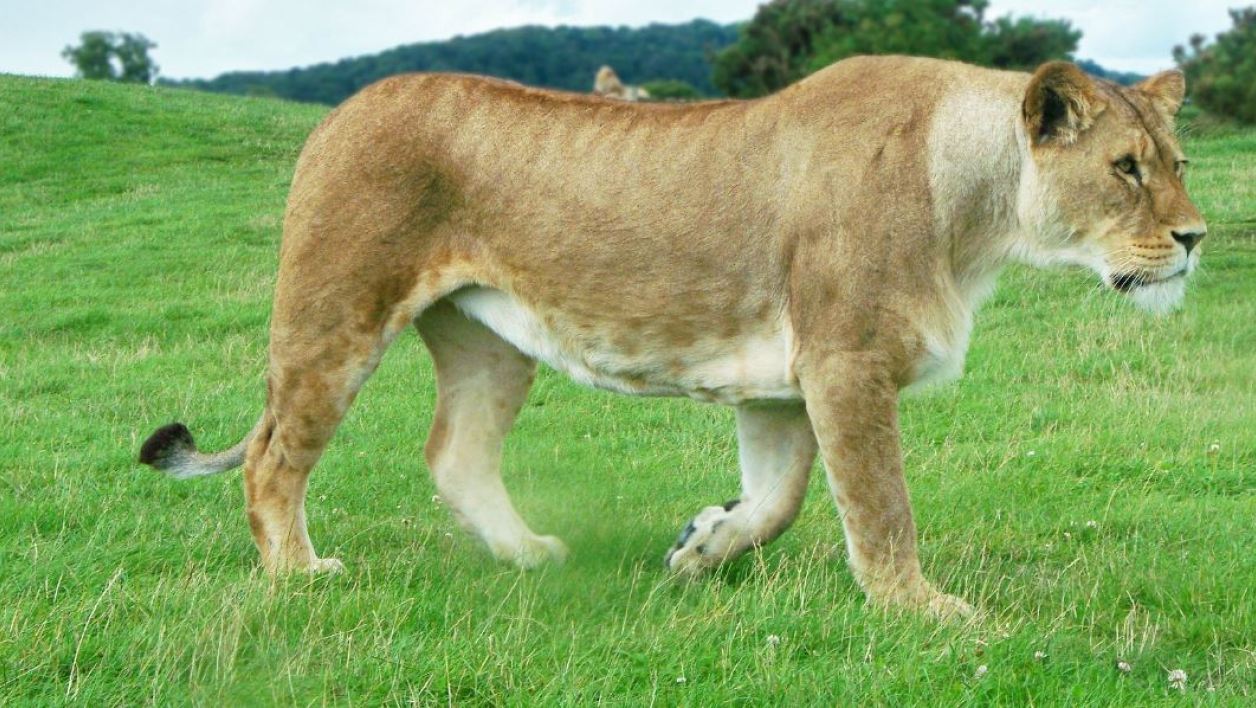 guépardlionneles animaux d’Afrique